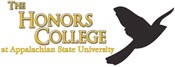 Honors CouncilMeeting: Wednesday 30 Oct 20135:00 p.m. 187 Appalachian Hall*** MINUTES ***I. Meeting convened at 5:05 p.m.PRESENT: J. Cazier (WCoB), R. Crepeau (GHY), J. Dubino (GLS and ENG), L. Emery (PSY), S. Jesse (HIS), R. Gray (PHY), J. Gray (COM), C. Gu (GLY), V. Klima (MAT), D. Parks (CS), E. Peterson (G&JS), L. Puckett (CHE), L. Siefferman (BIO), J. Toub (ART), R. Miller (IDS and DAN)ABSENT: M. Howell (SW), M. Lanoix (PHL), Cheryl Claussen (ANT), C. Thaxton (EnvC), A. Fisher (LLC),  K. Ledford (AS).GUESTS: Emily Summerville (SW), MacGregor Shepard (AHA!), Diane Mines (ANT), David Morris (ES).II. A motion to approve the Minutes from 02 Oct 2013 was made (E. Peterson, R. Gray, second), approved by 15 Yea, 0 Nay, 1 Abstention.III. New Business: As there was a quorum, the Agenda was adjusted to handle the action items of new business in the interest of time:The ANT department sent a proposal for their Honors thesis course (ANT 4510) to count as the CAPSTONE in Gen Ed (presented by Diane Mines, ANT Chair). A motion was made (R. Miller, R. Crepeau , second) to accept the proposal as written. After brief discussion the motion was passed unanimously; the change to the bulletin text for the ANT 4510 course was approved as written.The Exercise Science department sent a proposal for the creation of an Honors program in ES, including the creation of an ES 4510 Honors Thesis course. A motion to approve the proposal was made (S. Jesse, L. Puckett, second) and discussion followed. A friendly amendment was made to the proposal so that the ES 4510 course would read as “(1-3)” for possible credits instead of just “(3)” and this was accepted. E. Peterson called the question and the motion carried unanimously.The Appalachian Honors Association! Academic Chair, MacGregor Shepard, made a presentation on AHA!s plan to have a Faculty Lecture Series. He asked that the Honors Council members inform their departmental colleagues about this opportunity and let him know if there were faculty interested in presenting in Nov. or the spring. AHA! is trying to build a schedule of talks for the rest of the year.  Please contact him (shepardmc@email.appstate.edu) or Lisa Kirscht in Honors (kirschtlm@appstate.edu) if you have suggestions for speakers.IV. Reports & Reminders:New Associate Director: Last interview tomorrow.Honors Days: Admissions has added a fifth one on Nov. 5; demand is high.Current Admissions Cycle:  23 have completed applications and students are being admitted this week.NCHC Conference: Nov. 6-9, DEW, ADM and LSJ presenting along with five students.Newsletter: Fall Laurus Honorum posted; call for winter issue articles.Wilson’s Scholar Program: A Director should be announced soon. New Articulation Agreements: Wake Tech CC complete, and Wayne Tech in process.V. Old Business:There was general, continuing discussion of the following items:Prioritization: impact on HonorsStrategic Plan: role of Honors Chancellor’s Search and College briefing for candidatesVI. Adjournment & RefreshmentsThe meeting was adjourned at 6:05 p.m. Refreshments followed. Respectfully submitted for review, corrections, additions, this 31 Oct 2013. Leslie Sargent JonesNEXT MEETING: The last meeting for the semester will be Wednesday, 4 Dec 2013 at 5 p.m. in App Hall 187 as usual.